Проект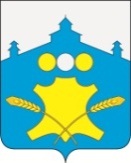 АдминистрацияБольшемурашкинского муниципального районаНижегородской областиПОСТАНОВЛЕНИЕ_____________                                                                                                             №  _______Об утверждении муниципальной программы«Улучшение условий и охраны труда в организацияхБольшемурашкинского муниципального района Нижегородской области 
на 2019-2021 годы»      В целях реализации основных направлений государственной политики в сфере управления охраной труда в Большемурашкинском муниципальном районе и в соответствии с Трудовым кодексом Российской Федерации, Законом Нижегородской области от 03.02.2010 г. № 9-З «Об охране труда в Нижегородской области» администрация Большемурашкинского  муниципального района Нижегородской области п о с т а н о в л я е т:1. Утвердить муниципальную Программу «Улучшение условий и охраны труда в организациях Большемурашкинского муниципального района Нижегородской области на 2019-2021 годы» (далее - Программа).2. Управлению финансов администрации Большемурашкинского муниципального района Нижегородской области (Лобанова Н.В.) при формировании районного бюджета на 2019-2021 годы предусмотреть ежегодное финансирование мероприятий Программы в бюджете района.3. Контроль за исполнением настоящего постановления оставляю за собой.Глава администрацииБольшемурашкинского  района                                                   Н.А.БеляковСОГЛАСОВАНО:Начальник финансового управления   		           Н.В.ЛобановаЗам.главы администрациипредседатель комитета поуправлению экономикой                                                              Р.Е.ДарановУправляющий делами                                                                  И.Д.СадковаНачальник сектора правовой,организационной, кадровой работыи информационного обеспечения                                              Г.М. Лазарева  УТВЕРЖДЕНАпостановлением  Большемурашкинского муниципального районаот  _____________  №  _______МУНИЦИПАЛЬНАЯ ПРОГРАММА«Улучшение условий и охраны труда в организацияхБольшемурашкинского муниципального  района Нижегородской области на 2019 – 2021 годы»(далее – Программа)1. ПАСПОРТмуниципальной программы Большемурашкинского муниципального района«Улучшение условий и охраны труда в организацияхБольшемурашкинского муниципального  района Нижегородской области на 2019 – 2021 годы»2. Текстовая часть муниципальной программы         2.1. Характеристика текущего состояния Реализация комплексных программных мероприятий по улучшению условий и охраны труда в организациях Большемурашкинского  района Нижегородской области в 2006-2007 годах, Плана мероприятий по улучшению условий и охраны труда в организациях Большемурашкинского  района Нижегородской области на 2008 – 2010 годы, утвержденного распоряжением Главы администрации Большемурашкинского района от 29 декабря 2007 года № 626-р, Плана мероприятий по улучшению условий и охраны труда в организациях Большемурашкинского  района Нижегородской области на 2011 – 2013 годы, утвержденного постановлением  администрации Большемурашкинского муниципального района от 18 апреля  2011 года № 229, муниципальной Программы «Улучшение условий и охраны труда в организациях Большемурашкинского района Нижегородской области на 2012 – 2015 годы», утвержденной Постановлением Администрации Большемурашкинского района Нижегородской области от 09.07.2012 г. № 441, муниципальной Программы «Улучшение условий и охраны труда в организациях Большемурашкинского муниципального района» от 18.08.2015 г. № 416  позволила достичь многих положительных результатов.За последние годы, начиная с 2006 года не зафиксировано ни одного несчастного случая на производстве, в том числе со смертельным исходом. Показатель по уровню производственного травматизма в Большемурашкинском муниципальном  районе ниже, чем в среднем по Нижегородской области, Приволжскому федеральному округу и Российской Федерации. Так,  в Нижегородской области в 2017 году уровень травматизма составил 0,9 случая, в Большемурашкинском  районе – 0. Обычно причинами производственного травматизма являются  причины организационного характера, которые не зависят от финансового и экономического положения организаций, и определяются отношением работодателей к профилактике производственного травматизма, а именно:Неудовлетворительная организация производства работ по охране труда в организациях;Нарушение трудовой и производственной дисциплины;Неприменение средств индивидуальной и коллективной защиты;Несовершенство и неисправность технологического оборудования        Наиболее актуальными направлениями конкретной работы по профилактике производственного травматизма и профессиональной заболеваемости являются проведение специальной оценки условий труда (ранее - аттестации рабочих мест по условиям труда), непрерывная система повышения профессиональной подготовки кадров в организациях всех форм собственности, обеспечение работников сертифицированными средствами индивидуальной защиты.По итогам последних четырех лет в организациях района организуется и проводится специальная оценка условий труда.  Про аттестовано 677 рабочих мест, проведено обучение 238 человек, обеспечено средствами индивидуальной защиты 350 человек, ежегодно проводятся районные смотры-конкурсы и информационно-обучающие семинары.Вместе с тем, в настоящий период специальная оценка условий труда проводится недостаточно высокими темпами.Наблюдается ежегодный рост удельного веса работников, занятых в условиях, не соответствующих санитарно-гигиеническим нормам, по причине увеличения числа рабочих мест, на которых проведена специальная оценка условий труда. Так, в результате ее проведения в организациях выявляются рабочие места с комплексной оценкой «не соответствует государственным нормативным требованиям охраны труда».Проводимая Администрацией Большемурашкинского муниципального  района, Межведомственной комиссией по охране труда Большемурашкинского района работа во взаимодействии с работодателями, специалистами по труду организаций района, дает свои положительные результаты.На предприятиях внедряются современные Системы управления охраной труда, реализуются мероприятия по улучшению и оздоровлению условий труда, выделяются средства на проведение специальной оценки условий труда (аттестации рабочих мест) и приобретение сертифицированных средств индивидуальной защиты, увеличивается охват работников периодическими медицинскими осмотрами.Наиболее актуальными направлениями конкретной работы по профилактике производственного травматизма и профессиональной заболеваемости являются проведение специальной оценки условий труда, непрерывная система повышения профессиональной подготовки кадров в организациях всех форм собственности, обеспечение работников сертифицированными средствами индивидуальной защиты. За период реализации программных мероприятий в 2016-2018 годах:наблюдается устойчивая тенденция роста обучаемых по охране труда руководителей, специалистов организаций и индивидуальных предпринимателей, темп роста в среднем ежегодно составляет около 10 %;ежегодно увеличивается охват работников периодическими медицинскими осмотрами;продолжает увеличиваться финансирование на охрану труда в организациях района, в том числе на одного работающего (с 1047,2 руб. - в 2013 году,  до 5048,8 руб. – за 2017 год);в организациях района проводится специальная оценка условий труда, в том числе рабочих мест с вредными и (или) опасными производственными факторами;наблюдается рост удельного веса работников, занятых на рабочих местах, аттестованных по условиям труда, от общего количества занятых в экономике.Важнейшим фактором, определяющим необходимость разработки и реализации Программы, является социальная значимость данной проблемы в части повышения качества жизни и сохранения здоровья трудоспособного населения Большемурашкинского муниципального района Нижегородской области. Одним из приоритетных направлений деятельности в данной сфере является принятие мер по улучшению условий и охраны труда работающего населения, профилактике и снижению профессионального риска, а также проведение профилактических осмотров работающих.2.2. Цели и задачи программы Цель Программы – улучшение условий и охраны труда в целях снижения профессиональных рисков работников организаций Большемурашкинского района Нижегородской области, в том числе за счет:- снижения рисков несчастных случаев на производстве и профессиональных заболеваний (индикаторы – уровень травматизма на производстве в расчете на 1000 работающих);- снижения смертности от предотвратимых причин (индикаторы – уровень травматизма на производстве со смертельным исходом в расчете на 1000 работающих);- повышения качества рабочих мест и условий труда (индикаторы – снижение удельного веса занятых в условиях, не отвечающих санитарно-гигиеническим нормам; рост удельного веса работников, занятых на рабочих местах, аттестованных по условиям труда, от общего количества занятых в экономике Большемурашкинского района).В Программе запланированы мероприятия по решению следующих задач:1. Внедрение механизмов управления профессиональными рисками в систему управления охраной труда в организациях, осуществляющих свою деятельность на территории Большемурашкинского района.2. Совершенствование нормативно-правовой базы Большемурашкинского  муниципального района Нижегородской области в сфере охраны труда.3. Улучшение условий труда и здоровья работников, в том числе проведение специальной оценки условий труда, проведение медицинских осмотров работников.4. Обучение и профессиональная подготовка в области охраны труда.5. Информационное обеспечение органов управления охраной труда, работодателей и населения. Пропаганда культуры охраны труда и здорового образа жизни при трудовой деятельности.6. Совершенствование лечебно-профилактического обслуживания работающего населения.Прогноз развития ситуации в области охраны труда без использования программно-целевого метода как составного элемента системы управления охраной труда может показать отрицательную динамику снижения уровня производственного травматизма, а также существенный рост удельного веса работников, занятых в условиях, не соответствующих санитарно-гигиеническим нормам.2.3. Сроки и этапы реализации программыРеализация Программы планируется в один этап в период 2019 – 2021 годы. 2.4. План реализации муниципальной программы. Мероприятия Программы сформированы исходя из законодательных требований, положительного опыта реализации предыдущих Программ, а также на основе предложений участников программы.Особенностью Программы является организационно-методическая и координирующая направленность программных мероприятий. Это обусловлено спецификой государственного управления в области охраны труда – в соответствии с Трудовым кодексом Российской Федерации, реализация государственной политики в области охраны труда обеспечивается согласованными действиями органов государственной власти Российской Федерации, органов государственной власти Нижегородской области, органов местного самоуправления Большемурашкинского района Нижегородской области, работодателей, профессиональных союзов и их объединений, а также других заинтересованных организаций.Координация и взаимодействие всех органов управления охраной труда Большемурашкинского муниципального  района осуществляется через работу Межведомственной комиссии по охране труда Большемурашкинского муниципального района, ставшая объединяющим, координирующим органом по охране труда на территории района.2.4. План реализации муниципальной программы. Муниципальный заказчик-координатор программыАдминистрация Большемурашкинского муниципального района Нижегородской областиСоисполнители программы- Комитет по управлению экономикой  Администрации муниципального Большемурашкинского района Нижегородской области;- Финансовое управление Администрации Большемурашкинского муниципального района Нижегородской области;- Управление  образования Администрации Большемурашкинского муниципального района Нижегородской области;- Отдел культуры  Администрации Большемурашкинского муниципального района Нижегородской области;- ГБУЗ НО «Большемурашкинская  ЦРБ» (по согласованию);во взаимодействии с:- Государственным учреждением «Областной учебно-методический, исследовательский центр охраны труда и социального партнерства» (по согласованию);- органами местного самоуправления городских и сельских поселений Большемурашкинского муниципального района Нижегородской области (при условии участия);- Государственным учреждением «Нижегородское  региональное  отделение Фонда социального страхования Российской Федерации» (по согласованию);- Координационным советом профсоюзов Большемурашкинского  муниципального района (по согласованию);- ТО Управления Роспотребнадзора по Нижегородской области (по согласованию)- организациями Большемурашкинского муниципального района всех форм собственности, в том числе индивидуальными предпринимателями (далее – организации) (по согласованию).Цели программыУлучшение условий и охраны труда на основе снижения профессиональных рисков работников организаций Большемурашкинского  муниципального района Нижегородской области, проведения специальной оценки условий труда.Задачи программы1. Правовое обеспечение охраны труда, совершенствование системы государственного, муниципального и корпоративного управления охраной труда.2. Улучшение условий труда и здоровья работников, в том числе проведение специальной оценки условий труда, проведение медицинских осмотров работников.3. Обучение и профессиональная подготовка в области охраны труда.4. Информационное обеспечение органов управления охраной труда, работодателей и населения. Пропаганда культуры охраны труда и здорового образа жизни при трудовой деятельности.Этапы и сроки реализации программы2019 – 2021 годыПрограмма реализуется в один этап.Объемы бюджетных ассигнований программы за счет средствместного бюджетаВсего на программу за счет средств местного бюджета предусмотрено 300,0  тыс. руб., в том числе по годам:2019 год – 100,0 тыс. руб.,2020 год – 100,0 тыс.руб.,2021 год – 100,0 тыс. руб.Индикаторы достижения цели и показатели непосредственных  результатов№п/пНаименование мероприятия(в разрезе района и учреждений)Наименование мероприятия(в разрезе района и учреждений)Исполнители мероприятийКатегория расходов(кап. вложения,НИОКР и прочиерасходы)Категория расходов(кап. вложения,НИОКР и прочиерасходы)Сроки выполненияСроки выполненияНепосредст-венныйрезуль-татОбъем финансирования (по годам ) за счет средств районного бюджета тыс. руб.Объем финансирования (по годам ) за счет средств районного бюджета тыс. руб.Объем финансирования (по годам ) за счет средств районного бюджета тыс. руб.Объем финансирования (по годам ) за счет средств районного бюджета тыс. руб.Объем финансирования (по годам ) за счет средств районного бюджета тыс. руб.№п/пНаименование мероприятия(в разрезе района и учреждений)Наименование мероприятия(в разрезе района и учреждений)Исполнители мероприятийКатегория расходов(кап. вложения,НИОКР и прочиерасходы)Категория расходов(кап. вложения,НИОКР и прочиерасходы)началареализацииокончанияреализацииНепосредст-венныйрезуль-тат1 год реали-зации20192 годреали-зации20203
годреали-зации2021ВсегоЦель Программы: Улучшение условий и охраны труда на основе снижения профессиональных рисков работников организаций Большемурашкинского муниципального  района Нижегородской области, проведения специальной оценки условий труда.Цель Программы: Улучшение условий и охраны труда на основе снижения профессиональных рисков работников организаций Большемурашкинского муниципального  района Нижегородской области, проведения специальной оценки условий труда.Цель Программы: Улучшение условий и охраны труда на основе снижения профессиональных рисков работников организаций Большемурашкинского муниципального  района Нижегородской области, проведения специальной оценки условий труда.Цель Программы: Улучшение условий и охраны труда на основе снижения профессиональных рисков работников организаций Большемурашкинского муниципального  района Нижегородской области, проведения специальной оценки условий труда.Цель Программы: Улучшение условий и охраны труда на основе снижения профессиональных рисков работников организаций Большемурашкинского муниципального  района Нижегородской области, проведения специальной оценки условий труда.Цель Программы: Улучшение условий и охраны труда на основе снижения профессиональных рисков работников организаций Большемурашкинского муниципального  района Нижегородской области, проведения специальной оценки условий труда.Цель Программы: Улучшение условий и охраны труда на основе снижения профессиональных рисков работников организаций Большемурашкинского муниципального  района Нижегородской области, проведения специальной оценки условий труда.Цель Программы: Улучшение условий и охраны труда на основе снижения профессиональных рисков работников организаций Большемурашкинского муниципального  района Нижегородской области, проведения специальной оценки условий труда.Всего, в том числе:100,0100,0100,0300,0Цель Программы: Улучшение условий и охраны труда на основе снижения профессиональных рисков работников организаций Большемурашкинского муниципального  района Нижегородской области, проведения специальной оценки условий труда.Цель Программы: Улучшение условий и охраны труда на основе снижения профессиональных рисков работников организаций Большемурашкинского муниципального  района Нижегородской области, проведения специальной оценки условий труда.Цель Программы: Улучшение условий и охраны труда на основе снижения профессиональных рисков работников организаций Большемурашкинского муниципального  района Нижегородской области, проведения специальной оценки условий труда.Цель Программы: Улучшение условий и охраны труда на основе снижения профессиональных рисков работников организаций Большемурашкинского муниципального  района Нижегородской области, проведения специальной оценки условий труда.Цель Программы: Улучшение условий и охраны труда на основе снижения профессиональных рисков работников организаций Большемурашкинского муниципального  района Нижегородской области, проведения специальной оценки условий труда.Цель Программы: Улучшение условий и охраны труда на основе снижения профессиональных рисков работников организаций Большемурашкинского муниципального  района Нижегородской области, проведения специальной оценки условий труда.Цель Программы: Улучшение условий и охраны труда на основе снижения профессиональных рисков работников организаций Большемурашкинского муниципального  района Нижегородской области, проведения специальной оценки условий труда.Цель Программы: Улучшение условий и охраны труда на основе снижения профессиональных рисков работников организаций Большемурашкинского муниципального  района Нижегородской области, проведения специальной оценки условий труда.Местный бюджет100,0100,0100,0300,0Цель Программы: Улучшение условий и охраны труда на основе снижения профессиональных рисков работников организаций Большемурашкинского муниципального  района Нижегородской области, проведения специальной оценки условий труда.Цель Программы: Улучшение условий и охраны труда на основе снижения профессиональных рисков работников организаций Большемурашкинского муниципального  района Нижегородской области, проведения специальной оценки условий труда.Цель Программы: Улучшение условий и охраны труда на основе снижения профессиональных рисков работников организаций Большемурашкинского муниципального  района Нижегородской области, проведения специальной оценки условий труда.Цель Программы: Улучшение условий и охраны труда на основе снижения профессиональных рисков работников организаций Большемурашкинского муниципального  района Нижегородской области, проведения специальной оценки условий труда.Цель Программы: Улучшение условий и охраны труда на основе снижения профессиональных рисков работников организаций Большемурашкинского муниципального  района Нижегородской области, проведения специальной оценки условий труда.Цель Программы: Улучшение условий и охраны труда на основе снижения профессиональных рисков работников организаций Большемурашкинского муниципального  района Нижегородской области, проведения специальной оценки условий труда.Цель Программы: Улучшение условий и охраны труда на основе снижения профессиональных рисков работников организаций Большемурашкинского муниципального  района Нижегородской области, проведения специальной оценки условий труда.Цель Программы: Улучшение условий и охраны труда на основе снижения профессиональных рисков работников организаций Большемурашкинского муниципального  района Нижегородской области, проведения специальной оценки условий труда.Прочие источники----Задача 1. Внедрение механизмов управления профессиональными рисками в системы управления охраной труда в организациях, осуществляющих свою деятельность на территории Большемурашкинского района.Задача 1. Внедрение механизмов управления профессиональными рисками в системы управления охраной труда в организациях, осуществляющих свою деятельность на территории Большемурашкинского района.Задача 1. Внедрение механизмов управления профессиональными рисками в системы управления охраной труда в организациях, осуществляющих свою деятельность на территории Большемурашкинского района.Задача 1. Внедрение механизмов управления профессиональными рисками в системы управления охраной труда в организациях, осуществляющих свою деятельность на территории Большемурашкинского района.Задача 1. Внедрение механизмов управления профессиональными рисками в системы управления охраной труда в организациях, осуществляющих свою деятельность на территории Большемурашкинского района.Задача 1. Внедрение механизмов управления профессиональными рисками в системы управления охраной труда в организациях, осуществляющих свою деятельность на территории Большемурашкинского района.Задача 1. Внедрение механизмов управления профессиональными рисками в системы управления охраной труда в организациях, осуществляющих свою деятельность на территории Большемурашкинского района.Задача 1. Внедрение механизмов управления профессиональными рисками в системы управления охраной труда в организациях, осуществляющих свою деятельность на территории Большемурашкинского района.Всего, в том числе:----Задача 1. Внедрение механизмов управления профессиональными рисками в системы управления охраной труда в организациях, осуществляющих свою деятельность на территории Большемурашкинского района.Задача 1. Внедрение механизмов управления профессиональными рисками в системы управления охраной труда в организациях, осуществляющих свою деятельность на территории Большемурашкинского района.Задача 1. Внедрение механизмов управления профессиональными рисками в системы управления охраной труда в организациях, осуществляющих свою деятельность на территории Большемурашкинского района.Задача 1. Внедрение механизмов управления профессиональными рисками в системы управления охраной труда в организациях, осуществляющих свою деятельность на территории Большемурашкинского района.Задача 1. Внедрение механизмов управления профессиональными рисками в системы управления охраной труда в организациях, осуществляющих свою деятельность на территории Большемурашкинского района.Задача 1. Внедрение механизмов управления профессиональными рисками в системы управления охраной труда в организациях, осуществляющих свою деятельность на территории Большемурашкинского района.Задача 1. Внедрение механизмов управления профессиональными рисками в системы управления охраной труда в организациях, осуществляющих свою деятельность на территории Большемурашкинского района.Задача 1. Внедрение механизмов управления профессиональными рисками в системы управления охраной труда в организациях, осуществляющих свою деятельность на территории Большемурашкинского района.Местный бюджет----Задача 1. Внедрение механизмов управления профессиональными рисками в системы управления охраной труда в организациях, осуществляющих свою деятельность на территории Большемурашкинского района.Задача 1. Внедрение механизмов управления профессиональными рисками в системы управления охраной труда в организациях, осуществляющих свою деятельность на территории Большемурашкинского района.Задача 1. Внедрение механизмов управления профессиональными рисками в системы управления охраной труда в организациях, осуществляющих свою деятельность на территории Большемурашкинского района.Задача 1. Внедрение механизмов управления профессиональными рисками в системы управления охраной труда в организациях, осуществляющих свою деятельность на территории Большемурашкинского района.Задача 1. Внедрение механизмов управления профессиональными рисками в системы управления охраной труда в организациях, осуществляющих свою деятельность на территории Большемурашкинского района.Задача 1. Внедрение механизмов управления профессиональными рисками в системы управления охраной труда в организациях, осуществляющих свою деятельность на территории Большемурашкинского района.Задача 1. Внедрение механизмов управления профессиональными рисками в системы управления охраной труда в организациях, осуществляющих свою деятельность на территории Большемурашкинского района.Задача 1. Внедрение механизмов управления профессиональными рисками в системы управления охраной труда в организациях, осуществляющих свою деятельность на территории Большемурашкинского района.Прочие источники----1.1.Методическое обеспечение и координация разработки и внедрения современных корпоративных систем управления охраной труда и профессиональными рисками в организациях и на предприятиях.Методическое обеспечение и координация разработки и внедрения современных корпоративных систем управления охраной труда и профессиональными рисками в организациях и на предприятиях.Администрация Большемурашкинского района (Комитет по управлению экономикой)Организации Большемурашкинского района (по согласованию)--20192021-----1.2.Координация и обеспечение реализации мероприятий по улучшению условий и охраны труда, проведению специальной оценки условий труда, в том числе:Координация и обеспечение реализации мероприятий по улучшению условий и охраны труда, проведению специальной оценки условий труда, в том числе:Администрация Большемурашкинского района (Комитет по управлению экономикой), МВК по охране труда,Структурные подразделения администрации района20192021-----1.2.1Содействие разработке, внедрению и непрерывному совершенствованию систем управления охраной труда и профессиональными рисками в организациях и на предприятиях, содействие в проведении сертификации систем управления охраной труда.Содействие разработке, внедрению и непрерывному совершенствованию систем управления охраной труда и профессиональными рисками в организациях и на предприятиях, содействие в проведении сертификации систем управления охраной труда.Администрация Большемурашкинского района (Комитет по управлению экономикой), МВК по охране труда,Структурные подразделения администрации района20192021-----1.2.2.Организация и координация проведения мероприятий, направленных на выявление вредных и (или) опасных производственных факторов на рабочих местах, в муниципальных учрежденияхОрганизация и координация проведения мероприятий, направленных на выявление вредных и (или) опасных производственных факторов на рабочих местах, в муниципальных учрежденияхАдминистрация Большемурашкинского района (Комитет по управлению экономикой), МВК по охране труда,Структурные подразделения администрации района20192021-----1.2.3.Содействие работодателям в проведении мероприятий, направленных на выявление вредных и (или) опасных производственных факторов на рабочих местах, в рамках предупредительных мер по сокращению производственного травматизма и профзаболеваний, финансируемых за счет средств социального страхованияСодействие работодателям в проведении мероприятий, направленных на выявление вредных и (или) опасных производственных факторов на рабочих местах, в рамках предупредительных мер по сокращению производственного травматизма и профзаболеваний, финансируемых за счет средств социального страхованияАдминистрация Большемурашкинского района (Комитет по управлению экономикой), МВК по охране труда,Структурные подразделения администрации района20192021-----1.3.Содействие в направлении документов по окончании проведения специальной оценки условий труда для осуществления государственной экспертизы условий труда в целях оценки качества проведения специальной оценки условий труда, правильности предоставления компенсаций, фактических условий труда работников.Содействие в направлении документов по окончании проведения специальной оценки условий труда для осуществления государственной экспертизы условий труда в целях оценки качества проведения специальной оценки условий труда, правильности предоставления компенсаций, фактических условий труда работников.Администрация Большемурашкинского района (Комитет по управлению экономикой)Структурные подразделения администрации района20192021-----1.4.Содействие работодателям в осуществлении предупредительных мер по сокращению производственного травматизма и профзаболеваний, финансируемых за счет средств Фонда социального страхования Российской Федерации.Содействие работодателям в осуществлении предупредительных мер по сокращению производственного травматизма и профзаболеваний, финансируемых за счет средств Фонда социального страхования Российской Федерации.Администрация Большемурашкинского района (Комитет по управлению экономикой)Структурные подразделения администрации района, НРО ФСС РФ (по согласованию)20192021-----1.5.Выполнение мероприятий по охране труда соответствующих разделов трехсторонних территориальных Соглашений о взаимодействии в области социально-трудовых отношений и социальной защиты населения на 2019 - 2021 г.г..Выполнение мероприятий по охране труда соответствующих разделов трехсторонних территориальных Соглашений о взаимодействии в области социально-трудовых отношений и социальной защиты населения на 2019 - 2021 г.г..Администрация Большемурашкинского района, Структурные подразделения администрации района, работодатели, участвующие в согла-шениях, представители профсоюзов - участвующих в соглашениях20192021-----Задача 2. Совершенствование нормативно-правовой базы Большемурашкинского  района Нижегородской области в сфере охраны труда.Задача 2. Совершенствование нормативно-правовой базы Большемурашкинского  района Нижегородской области в сфере охраны труда.Задача 2. Совершенствование нормативно-правовой базы Большемурашкинского  района Нижегородской области в сфере охраны труда.Задача 2. Совершенствование нормативно-правовой базы Большемурашкинского  района Нижегородской области в сфере охраны труда.Задача 2. Совершенствование нормативно-правовой базы Большемурашкинского  района Нижегородской области в сфере охраны труда.Задача 2. Совершенствование нормативно-правовой базы Большемурашкинского  района Нижегородской области в сфере охраны труда.Задача 2. Совершенствование нормативно-правовой базы Большемурашкинского  района Нижегородской области в сфере охраны труда.Задача 2. Совершенствование нормативно-правовой базы Большемурашкинского  района Нижегородской области в сфере охраны труда.Всего, в том числе:----Задача 2. Совершенствование нормативно-правовой базы Большемурашкинского  района Нижегородской области в сфере охраны труда.Задача 2. Совершенствование нормативно-правовой базы Большемурашкинского  района Нижегородской области в сфере охраны труда.Задача 2. Совершенствование нормативно-правовой базы Большемурашкинского  района Нижегородской области в сфере охраны труда.Задача 2. Совершенствование нормативно-правовой базы Большемурашкинского  района Нижегородской области в сфере охраны труда.Задача 2. Совершенствование нормативно-правовой базы Большемурашкинского  района Нижегородской области в сфере охраны труда.Задача 2. Совершенствование нормативно-правовой базы Большемурашкинского  района Нижегородской области в сфере охраны труда.Задача 2. Совершенствование нормативно-правовой базы Большемурашкинского  района Нижегородской области в сфере охраны труда.Задача 2. Совершенствование нормативно-правовой базы Большемурашкинского  района Нижегородской области в сфере охраны труда.Местный бюджет----Задача 2. Совершенствование нормативно-правовой базы Большемурашкинского  района Нижегородской области в сфере охраны труда.Задача 2. Совершенствование нормативно-правовой базы Большемурашкинского  района Нижегородской области в сфере охраны труда.Задача 2. Совершенствование нормативно-правовой базы Большемурашкинского  района Нижегородской области в сфере охраны труда.Задача 2. Совершенствование нормативно-правовой базы Большемурашкинского  района Нижегородской области в сфере охраны труда.Задача 2. Совершенствование нормативно-правовой базы Большемурашкинского  района Нижегородской области в сфере охраны труда.Задача 2. Совершенствование нормативно-правовой базы Большемурашкинского  района Нижегородской области в сфере охраны труда.Задача 2. Совершенствование нормативно-правовой базы Большемурашкинского  района Нижегородской области в сфере охраны труда.Задача 2. Совершенствование нормативно-правовой базы Большемурашкинского  района Нижегородской области в сфере охраны труда.Прочие источники----2.1.Подготовка проектов правовых актов Большемурашкинского района в сфере охраны труда в связи с изменениями в федеральном и областном законодательстве, в том числе:Подготовка проектов правовых актов Большемурашкинского района в сфере охраны труда в связи с изменениями в федеральном и областном законодательстве, в том числе:Администрация Большемурашкинского района (Комитет по управлению экономикой)20192021-----2.1.1.об утверждении «Положения о мониторинге условий и охраны труда у работодателей, осуществляющих деятельность на территории Большемурашкинского района Нижегородской области»;об утверждении «Положения о мониторинге условий и охраны труда у работодателей, осуществляющих деятельность на территории Большемурашкинского района Нижегородской области»;Администрация Большемурашкинского района (Комитет по управлению экономикой)20192021-----2.1.2.Актуализация Положения о районном смотре-конкурсе на лучшую организацию работ по охране труда в организациях Большемурашкинского  района Нижегородской области, утвержденного Постановлением Администрации Большемурашкинского района от 28.04.2014 г. № 305  (с изменениями от 27.01.2015г. № 26, от 20.03.2017 г. №  129, от 05.05.2017 г. № 219, от 19.03.2018 г. № 112), с учетом изменений федерального и регионального законодательства и опыта проведения смотра-конкурса;Актуализация Положения о районном смотре-конкурсе на лучшую организацию работ по охране труда в организациях Большемурашкинского  района Нижегородской области, утвержденного Постановлением Администрации Большемурашкинского района от 28.04.2014 г. № 305  (с изменениями от 27.01.2015г. № 26, от 20.03.2017 г. №  129, от 05.05.2017 г. № 219, от 19.03.2018 г. № 112), с учетом изменений федерального и регионального законодательства и опыта проведения смотра-конкурса;Администрация Большемурашкинского района (Комитет по управлению экономикой), Структурные подразделения администрации района20192021-----2.2.Оказание методической помощи структурным подразделениям администрации района, главам сельских (поселковых) администраций, подведомственным муниципальным организациям, по организации управления охраной труда в отраслях, подведомственных муниципальных организациях и на территориях сельских поселений.Оказание методической помощи структурным подразделениям администрации района, главам сельских (поселковых) администраций, подведомственным муниципальным организациям, по организации управления охраной труда в отраслях, подведомственных муниципальных организациях и на территориях сельских поселений.Администрация Большемурашкинского района, организации района (по согласованию)20192021-----2.3.Содействие в распространении рекомендаций по выбору и эффективному применению средств индивидуальной защиты работников бюджетных отраслей экономики.Содействие в распространении рекомендаций по выбору и эффективному применению средств индивидуальной защиты работников бюджетных отраслей экономики.Администрация Большемурашкинского района, организации района (по согласованию), структурные подразделения администрации района20192021-----Задача 3. Улучшение условий и охраны труда на основе снижения профессиональных рисков работников организаций Большемурашкинского муниципального  района Нижегородской области, проведения специальной оценки условий труда, проведение медицинских осмотров работников.Задача 3. Улучшение условий и охраны труда на основе снижения профессиональных рисков работников организаций Большемурашкинского муниципального  района Нижегородской области, проведения специальной оценки условий труда, проведение медицинских осмотров работников.Задача 3. Улучшение условий и охраны труда на основе снижения профессиональных рисков работников организаций Большемурашкинского муниципального  района Нижегородской области, проведения специальной оценки условий труда, проведение медицинских осмотров работников.Задача 3. Улучшение условий и охраны труда на основе снижения профессиональных рисков работников организаций Большемурашкинского муниципального  района Нижегородской области, проведения специальной оценки условий труда, проведение медицинских осмотров работников.Задача 3. Улучшение условий и охраны труда на основе снижения профессиональных рисков работников организаций Большемурашкинского муниципального  района Нижегородской области, проведения специальной оценки условий труда, проведение медицинских осмотров работников.Задача 3. Улучшение условий и охраны труда на основе снижения профессиональных рисков работников организаций Большемурашкинского муниципального  района Нижегородской области, проведения специальной оценки условий труда, проведение медицинских осмотров работников.Задача 3. Улучшение условий и охраны труда на основе снижения профессиональных рисков работников организаций Большемурашкинского муниципального  района Нижегородской области, проведения специальной оценки условий труда, проведение медицинских осмотров работников.Задача 3. Улучшение условий и охраны труда на основе снижения профессиональных рисков работников организаций Большемурашкинского муниципального  района Нижегородской области, проведения специальной оценки условий труда, проведение медицинских осмотров работников.Всего, в том числе:35,635,635,6106,8Задача 3. Улучшение условий и охраны труда на основе снижения профессиональных рисков работников организаций Большемурашкинского муниципального  района Нижегородской области, проведения специальной оценки условий труда, проведение медицинских осмотров работников.Задача 3. Улучшение условий и охраны труда на основе снижения профессиональных рисков работников организаций Большемурашкинского муниципального  района Нижегородской области, проведения специальной оценки условий труда, проведение медицинских осмотров работников.Задача 3. Улучшение условий и охраны труда на основе снижения профессиональных рисков работников организаций Большемурашкинского муниципального  района Нижегородской области, проведения специальной оценки условий труда, проведение медицинских осмотров работников.Задача 3. Улучшение условий и охраны труда на основе снижения профессиональных рисков работников организаций Большемурашкинского муниципального  района Нижегородской области, проведения специальной оценки условий труда, проведение медицинских осмотров работников.Задача 3. Улучшение условий и охраны труда на основе снижения профессиональных рисков работников организаций Большемурашкинского муниципального  района Нижегородской области, проведения специальной оценки условий труда, проведение медицинских осмотров работников.Задача 3. Улучшение условий и охраны труда на основе снижения профессиональных рисков работников организаций Большемурашкинского муниципального  района Нижегородской области, проведения специальной оценки условий труда, проведение медицинских осмотров работников.Задача 3. Улучшение условий и охраны труда на основе снижения профессиональных рисков работников организаций Большемурашкинского муниципального  района Нижегородской области, проведения специальной оценки условий труда, проведение медицинских осмотров работников.Задача 3. Улучшение условий и охраны труда на основе снижения профессиональных рисков работников организаций Большемурашкинского муниципального  района Нижегородской области, проведения специальной оценки условий труда, проведение медицинских осмотров работников.Местный бюджет35,635,635,6106,8Задача 3. Улучшение условий и охраны труда на основе снижения профессиональных рисков работников организаций Большемурашкинского муниципального  района Нижегородской области, проведения специальной оценки условий труда, проведение медицинских осмотров работников.Задача 3. Улучшение условий и охраны труда на основе снижения профессиональных рисков работников организаций Большемурашкинского муниципального  района Нижегородской области, проведения специальной оценки условий труда, проведение медицинских осмотров работников.Задача 3. Улучшение условий и охраны труда на основе снижения профессиональных рисков работников организаций Большемурашкинского муниципального  района Нижегородской области, проведения специальной оценки условий труда, проведение медицинских осмотров работников.Задача 3. Улучшение условий и охраны труда на основе снижения профессиональных рисков работников организаций Большемурашкинского муниципального  района Нижегородской области, проведения специальной оценки условий труда, проведение медицинских осмотров работников.Задача 3. Улучшение условий и охраны труда на основе снижения профессиональных рисков работников организаций Большемурашкинского муниципального  района Нижегородской области, проведения специальной оценки условий труда, проведение медицинских осмотров работников.Задача 3. Улучшение условий и охраны труда на основе снижения профессиональных рисков работников организаций Большемурашкинского муниципального  района Нижегородской области, проведения специальной оценки условий труда, проведение медицинских осмотров работников.Задача 3. Улучшение условий и охраны труда на основе снижения профессиональных рисков работников организаций Большемурашкинского муниципального  района Нижегородской области, проведения специальной оценки условий труда, проведение медицинских осмотров работников.Задача 3. Улучшение условий и охраны труда на основе снижения профессиональных рисков работников организаций Большемурашкинского муниципального  района Нижегородской области, проведения специальной оценки условий труда, проведение медицинских осмотров работников.Прочие источники---3.1.Мониторинг состояния условий и охраны труда в организациях Большемурашкинского муниципального  района Нижегородской области. Проведение ведомственного контроля за соблюдением трудового законодательства в подведомственных организациях.Мониторинг состояния условий и охраны труда в организациях Большемурашкинского муниципального  района Нижегородской области. Проведение ведомственного контроля за соблюдением трудового законодательства в подведомственных организациях.Администрация Большемурашкинского района (Комитет по управлению экономикой), МВК по охране труда Большемурашкинского района20192021-----3.2.Проведение заседания Межведомственной комиссии по охране труда Большемурашкинского  района по вопросу состояния условий и охраны труда в организациях Большемурашкинского  района и мерам по их улучшению.Проведение заседания Межведомственной комиссии по охране труда Большемурашкинского  района по вопросу состояния условий и охраны труда в организациях Большемурашкинского  района и мерам по их улучшению.МВК по охране труда Большемурашкинского района20192021-----3.3.Проведение специальной оценки условий труда и подтверждение соответствия организации работ по охране труда государственным нормативным требованиям охраны труда, в том числе:Проведение специальной оценки условий труда и подтверждение соответствия организации работ по охране труда государственным нормативным требованиям охраны труда, в том числе:Администрация Большемурашкинского района (Комитет по управлению экономикой, общий отдел), отраслевые (функциональные) органы администрации Большемурашкинскогорайона, органы местного самоуправления муниципальных образований района (при условии участия) организации района (при условии участия)Местный бюджет35,635,635,6106,83.3.1Обеспечение проведения специальной оценки условий труда в подведомственных муниципальных организациях;Обеспечение проведения специальной оценки условий труда в подведомственных муниципальных организациях;Администрация Большемурашкинского района (структурные подразделения администрации Большемурашкинского района, подведомственные муниципальные организацииМестный бюджет35,635,635,6106,83.3.2.Реализация плана мероприятий по улучшению и оздоровлению условий труда по результатам специальной оценки условий труда в Администрации Большемурашкинского  района, структурных подразделениях администрации района, в подведомственных им муниципальных организациях, в том числе:Реализация плана мероприятий по улучшению и оздоровлению условий труда по результатам специальной оценки условий труда в Администрации Большемурашкинского  района, структурных подразделениях администрации района, в подведомственных им муниципальных организациях, в том числе:Администрации Большемурашкинского района (общий отдел, финансовое управление, управление образования, отдел культуры)Местный бюджет00003.3.2.1.Проведение периодического медицинского осмотра (обследования) работников, занятых на работах с вредными и (или) опасными условиями труда по результатам аттестации рабочих мест.Проведение периодического медицинского осмотра (обследования) работников, занятых на работах с вредными и (или) опасными условиями труда по результатам аттестации рабочих мест.Администрации Большемурашкинского района (общий отдел, отраслевые (функциональные) органы администрации Большемурашкинского района (управление финансов, отдел образования, отдел культуры и спорта)20192021Местный бюджет00003.4.Оценка состояния условий и охраны труда в организациях, участвующих в районном смотре-конкурсе на лучшую организацию работ по охране труда Большемурашкинского района Нижегородской области.Оценка состояния условий и охраны труда в организациях, участвующих в районном смотре-конкурсе на лучшую организацию работ по охране труда Большемурашкинского района Нижегородской области.Администрации Большемурашкинского района (Комитет по управлению экономикой), структурные подразделения администрации Большемурашкинского района, МВК по охране труда Большемурашкинского района20192021-----3.5.Принятие участия в осуществлении ведомственного государственного контроля за соблюдением трудового законодательства и иных нормативных правовых актов, содержащих нормы трудового права, в организациях, учреждениях, предприятиях района, подведомственных администрации Большемурашкинского района.Принятие участия в осуществлении ведомственного государственного контроля за соблюдением трудового законодательства и иных нормативных правовых актов, содержащих нормы трудового права, в организациях, учреждениях, предприятиях района, подведомственных администрации Большемурашкинского района.Администрация Большемурашкинского района (Комитет по управлению экономикой)Структурные подразделения администрации Большемурашкинского района20192021-----Задача 4. Обучение и профессиональная подготовка в области охраны труда.Задача 4. Обучение и профессиональная подготовка в области охраны труда.Задача 4. Обучение и профессиональная подготовка в области охраны труда.Задача 4. Обучение и профессиональная подготовка в области охраны труда.Задача 4. Обучение и профессиональная подготовка в области охраны труда.Задача 4. Обучение и профессиональная подготовка в области охраны труда.Задача 4. Обучение и профессиональная подготовка в области охраны труда.Задача 4. Обучение и профессиональная подготовка в области охраны труда.Всего, в том числе:49,449,449,4148,2Задача 4. Обучение и профессиональная подготовка в области охраны труда.Задача 4. Обучение и профессиональная подготовка в области охраны труда.Задача 4. Обучение и профессиональная подготовка в области охраны труда.Задача 4. Обучение и профессиональная подготовка в области охраны труда.Задача 4. Обучение и профессиональная подготовка в области охраны труда.Задача 4. Обучение и профессиональная подготовка в области охраны труда.Задача 4. Обучение и профессиональная подготовка в области охраны труда.Задача 4. Обучение и профессиональная подготовка в области охраны труда.Местный бюджет----Задача 4. Обучение и профессиональная подготовка в области охраны труда.Задача 4. Обучение и профессиональная подготовка в области охраны труда.Задача 4. Обучение и профессиональная подготовка в области охраны труда.Задача 4. Обучение и профессиональная подготовка в области охраны труда.Задача 4. Обучение и профессиональная подготовка в области охраны труда.Задача 4. Обучение и профессиональная подготовка в области охраны труда.Задача 4. Обучение и профессиональная подготовка в области охраны труда.Задача 4. Обучение и профессиональная подготовка в области охраны труда.Прочие источники----4.1.Содействие в организации проведения обучения по охране труда, электробезопасности работников организаций, пожарно-техническому минимуму работников организаций, Администрации Большемурашкинского района, в том числе руководителей, индивидуальных предпринимателей Большемурашкинского  района и проверки знания ими требований охраны труда.Содействие в организации проведения обучения по охране труда, электробезопасности работников организаций, пожарно-техническому минимуму работников организаций, Администрации Большемурашкинского района, в том числе руководителей, индивидуальных предпринимателей Большемурашкинского  района и проверки знания ими требований охраны труда.Администрация Большемурашкинского района (Комитет по управлению экономикой), структурные подразделения администрации Большемурашкинского района20192021-49,449,449,4148,24.2.Содействие повышению уровня знаний уполномоченных (доверенных) лиц по охране труда профессиональных союзов и руководителей и членов комитетов (комиссий) по охране труда организаций, в том числе по вопросам внедрения современных систем управления охраной труда, общественного контроля и социального партнерства.Содействие повышению уровня знаний уполномоченных (доверенных) лиц по охране труда профессиональных союзов и руководителей и членов комитетов (комиссий) по охране труда организаций, в том числе по вопросам внедрения современных систем управления охраной труда, общественного контроля и социального партнерства.Администрации Большемурашкинского района, структурные подразделения администрации Большемурашкинского района,Координационный совет профсоюзов Большемурашкинского района (по согласованию)20192021-----Задача 5. Информационное обеспечение органов управления охраной труда, работодателей и населения. Пропаганда культуры охраны труда и здорового образа жизни при трудовой деятельности.Задача 5. Информационное обеспечение органов управления охраной труда, работодателей и населения. Пропаганда культуры охраны труда и здорового образа жизни при трудовой деятельности.Задача 5. Информационное обеспечение органов управления охраной труда, работодателей и населения. Пропаганда культуры охраны труда и здорового образа жизни при трудовой деятельности.Задача 5. Информационное обеспечение органов управления охраной труда, работодателей и населения. Пропаганда культуры охраны труда и здорового образа жизни при трудовой деятельности.Задача 5. Информационное обеспечение органов управления охраной труда, работодателей и населения. Пропаганда культуры охраны труда и здорового образа жизни при трудовой деятельности.Задача 5. Информационное обеспечение органов управления охраной труда, работодателей и населения. Пропаганда культуры охраны труда и здорового образа жизни при трудовой деятельности.Задача 5. Информационное обеспечение органов управления охраной труда, работодателей и населения. Пропаганда культуры охраны труда и здорового образа жизни при трудовой деятельности.Задача 5. Информационное обеспечение органов управления охраной труда, работодателей и населения. Пропаганда культуры охраны труда и здорового образа жизни при трудовой деятельности.Всего, в том числе:15,015,015,045,0Задача 5. Информационное обеспечение органов управления охраной труда, работодателей и населения. Пропаганда культуры охраны труда и здорового образа жизни при трудовой деятельности.Задача 5. Информационное обеспечение органов управления охраной труда, работодателей и населения. Пропаганда культуры охраны труда и здорового образа жизни при трудовой деятельности.Задача 5. Информационное обеспечение органов управления охраной труда, работодателей и населения. Пропаганда культуры охраны труда и здорового образа жизни при трудовой деятельности.Задача 5. Информационное обеспечение органов управления охраной труда, работодателей и населения. Пропаганда культуры охраны труда и здорового образа жизни при трудовой деятельности.Задача 5. Информационное обеспечение органов управления охраной труда, работодателей и населения. Пропаганда культуры охраны труда и здорового образа жизни при трудовой деятельности.Задача 5. Информационное обеспечение органов управления охраной труда, работодателей и населения. Пропаганда культуры охраны труда и здорового образа жизни при трудовой деятельности.Задача 5. Информационное обеспечение органов управления охраной труда, работодателей и населения. Пропаганда культуры охраны труда и здорового образа жизни при трудовой деятельности.Задача 5. Информационное обеспечение органов управления охраной труда, работодателей и населения. Пропаганда культуры охраны труда и здорового образа жизни при трудовой деятельности.Местный бюджет15,015,015,045,0Задача 5. Информационное обеспечение органов управления охраной труда, работодателей и населения. Пропаганда культуры охраны труда и здорового образа жизни при трудовой деятельности.Задача 5. Информационное обеспечение органов управления охраной труда, работодателей и населения. Пропаганда культуры охраны труда и здорового образа жизни при трудовой деятельности.Задача 5. Информационное обеспечение органов управления охраной труда, работодателей и населения. Пропаганда культуры охраны труда и здорового образа жизни при трудовой деятельности.Задача 5. Информационное обеспечение органов управления охраной труда, работодателей и населения. Пропаганда культуры охраны труда и здорового образа жизни при трудовой деятельности.Задача 5. Информационное обеспечение органов управления охраной труда, работодателей и населения. Пропаганда культуры охраны труда и здорового образа жизни при трудовой деятельности.Задача 5. Информационное обеспечение органов управления охраной труда, работодателей и населения. Пропаганда культуры охраны труда и здорового образа жизни при трудовой деятельности.Задача 5. Информационное обеспечение органов управления охраной труда, работодателей и населения. Пропаганда культуры охраны труда и здорового образа жизни при трудовой деятельности.Задача 5. Информационное обеспечение органов управления охраной труда, работодателей и населения. Пропаганда культуры охраны труда и здорового образа жизни при трудовой деятельности.Прочие источники---5.1.Подготовка ежегодного материала по вопросам охраны и условий труда в организациях Большемурашкинского  района к заседаниям МВК по охране труда Большемурашкинского района и рекомендаций по его результатам.Подготовка ежегодного материала по вопросам охраны и условий труда в организациях Большемурашкинского  района к заседаниям МВК по охране труда Большемурашкинского района и рекомендаций по его результатам.Администрации Большемурашкинского района, структурные подразделения администрации Большемурашкинского района,,Координационный совет профсоюзов Большемурашкинского муниципального района (по согласованию), организации района (по согласованию)20192021-----5.2.Обобщение и распространение передового опыта организаций, внедряющих современные Системы управления охраной труда, технологии и оборудование, улучшающие условия труда работников.Обобщение и распространение передового опыта организаций, внедряющих современные Системы управления охраной труда, технологии и оборудование, улучшающие условия труда работников.Администрации Большемурашкинского района, структурные подразделения администрации Большемурашкинского района,,Координационный совет профсоюзов Большемурашкинского района (по согласованию), организации района(по согласованию)20192021-----5.3.Проведение ежегодного районного смотра-конкурса на лучшую организацию работ по охране труда среди организаций всех форм собственности района, индивидуальных предпринимателей Большемурашкинского  района Нижегородской области.Проведение ежегодного районного смотра-конкурса на лучшую организацию работ по охране труда среди организаций всех форм собственности района, индивидуальных предпринимателей Большемурашкинского  района Нижегородской области.Администрация Большемурашкинского района (Комитет по управлению экономикой), МВК по охране труда Большемурашкинского района20192021Местный бюджет15,015,015,045,05.4.Проведение совещаний, семинаров по вопросам улучшения условий и охраны труда и внедрения современных систем управления охраной труда в организациях Большемурашкинского  района.Проведение совещаний, семинаров по вопросам улучшения условий и охраны труда и внедрения современных систем управления охраной труда в организациях Большемурашкинского  района.Администрация Большемурашкинского района (Комитет по управлению экономикой), МВК по охране труда Большемурашкинского района20192021Местный бюджет00005.6.Пропаганда через средства массовой информации вопросов обеспечения прав  граждан на здоровье и безопасные условия труда, охраны труда в организациях, проведения специальной оценки условий труда в организациях, освещение проблем безопасности и гигиены труда, социальной защиты работников.Пропаганда через средства массовой информации вопросов обеспечения прав  граждан на здоровье и безопасные условия труда, охраны труда в организациях, проведения специальной оценки условий труда в организациях, освещение проблем безопасности и гигиены труда, социальной защиты работников.Администрации Большемурашкинского района (Комитет по управлению экономикой), структурные подразделения администрации Большемурашкинского района,Координационный совет профсоюзов Большемурашкинского района (по согласованию)20192021-----5.7.Подготовка и участие в реализации мероприятий, посвященных Всемирному Дню охраны труда  28 апреля (по  отдельным ежегодным планам), в том числе:Подготовка и участие в реализации мероприятий, посвященных Всемирному Дню охраны труда  28 апреля (по  отдельным ежегодным планам), в том числе:Администрации Большемурашкинского района (Комитет по управлению экономикой), структурные подразделения администрации Большемурашкинского района,Координационный совет профсоюзов Большемурашкинского района(по согласованию),организации района(по согласованию)20192021Местный бюджет00005.8.Содействие в обеспечении подведомственных муниципальных организаций, Администрации Большемурашкинского района нормативными правовыми актами по охране труда.Содействие в обеспечении подведомственных муниципальных организаций, Администрации Большемурашкинского района нормативными правовыми актами по охране труда.Администрация Большемурашкинского района (Комитет по управлению экономикой), структурные подразделения администрации Большемурашкинского района201920215.9.Обеспечение информирования организаций и населения Большемурашкинского района Нижегородской области по вопросам охраны труда через печатные и электронные средства массовой информации.Обеспечение информирования организаций и населения Большемурашкинского района Нижегородской области по вопросам охраны труда через печатные и электронные средства массовой информации.Администрация Большемурашкинского района (Комитет по управлению экономикой), структурные подразделения администрации Большемурашкинского района20192021-----Задача 6. Совершенствование лечебно-профилактического обслуживания работающего населения.Задача 6. Совершенствование лечебно-профилактического обслуживания работающего населения.Задача 6. Совершенствование лечебно-профилактического обслуживания работающего населения.Задача 6. Совершенствование лечебно-профилактического обслуживания работающего населения.Задача 6. Совершенствование лечебно-профилактического обслуживания работающего населения.Задача 6. Совершенствование лечебно-профилактического обслуживания работающего населения.Задача 6. Совершенствование лечебно-профилактического обслуживания работающего населения.Задача 6. Совершенствование лечебно-профилактического обслуживания работающего населения.Всего, в том числе:----Задача 6. Совершенствование лечебно-профилактического обслуживания работающего населения.Задача 6. Совершенствование лечебно-профилактического обслуживания работающего населения.Задача 6. Совершенствование лечебно-профилактического обслуживания работающего населения.Задача 6. Совершенствование лечебно-профилактического обслуживания работающего населения.Задача 6. Совершенствование лечебно-профилактического обслуживания работающего населения.Задача 6. Совершенствование лечебно-профилактического обслуживания работающего населения.Задача 6. Совершенствование лечебно-профилактического обслуживания работающего населения.Задача 6. Совершенствование лечебно-профилактического обслуживания работающего населения.Местный бюджет----Задача 6. Совершенствование лечебно-профилактического обслуживания работающего населения.Задача 6. Совершенствование лечебно-профилактического обслуживания работающего населения.Задача 6. Совершенствование лечебно-профилактического обслуживания работающего населения.Задача 6. Совершенствование лечебно-профилактического обслуживания работающего населения.Задача 6. Совершенствование лечебно-профилактического обслуживания работающего населения.Задача 6. Совершенствование лечебно-профилактического обслуживания работающего населения.Задача 6. Совершенствование лечебно-профилактического обслуживания работающего населения.Задача 6. Совершенствование лечебно-профилактического обслуживания работающего населения.Прочие источники----6.1.Содействие организациям в направлении работников, занятых на вредных работах и на работах с вредными и (или) опасными производственными факторами в течение 5 и более лет на периодические медицинские осмотры (обследования) в Центры профессиональной патологии и другие медицинские организации, имеющих право на проведение предварительных и периодических осмотров.Администрации Большемурашкинского района, структурные подразделения администрации Большемурашкинского района,ГБУЗ НО «Большемурашкинская ЦРБ» (по согласованию), Координационный совет профсоюзов Большемурашкинского муниципального района (по согласованию),ТО Роспотребнадзора (по согласованию)Администрации Большемурашкинского района, структурные подразделения администрации Большемурашкинского района,ГБУЗ НО «Большемурашкинская ЦРБ» (по согласованию), Координационный совет профсоюзов Большемурашкинского муниципального района (по согласованию),ТО Роспотребнадзора (по согласованию)Администрации Большемурашкинского района, структурные подразделения администрации Большемурашкинского района,ГБУЗ НО «Большемурашкинская ЦРБ» (по согласованию), Координационный совет профсоюзов Большемурашкинского муниципального района (по согласованию),ТО Роспотребнадзора (по согласованию)20192021-----6.2.Осуществление мониторинга показателей профессиональной заболеваемости и результатов проведения периодических медицинских осмотров работников в организациях Большемурашкинского района.Администрации Большемурашкинского района, МВК по охране труда Большемурашкинского района, ГБУЗ НО «Большемурашкинская ЦРБ» (по согласованию),ТО Роспотребнадзора (по согласованию)Администрации Большемурашкинского района, МВК по охране труда Большемурашкинского района, ГБУЗ НО «Большемурашкинская ЦРБ» (по согласованию),ТО Роспотребнадзора (по согласованию)Администрации Большемурашкинского района, МВК по охране труда Большемурашкинского района, ГБУЗ НО «Большемурашкинская ЦРБ» (по согласованию),ТО Роспотребнадзора (по согласованию)20192021-----